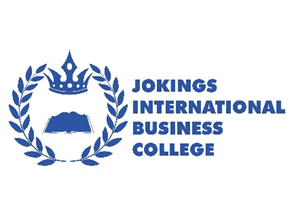   Jokings International Business College                 Malpractice and maladministration policyGuidance1. MalpracticeMalpractice is essentially any activity or practice which deliberately contravenes the regulations and compromises the integrity of the assessment process and/or the development, delivery or award of the qualification.The categories listed below are examples of centre and learner’s malpractice. Please note that these examples are not exhaustive and are for guidance.    CentreBreach of security – breaking the confidentiality of question papers or materials and the confidentiality of learners’ scripts. It could involveInsecure storage of external assessment papersUnauthorised amendment, copying or distributing of external assessment papersfailing to supervise adequately learners during an assessment.Deception - Any act of dishonesty in relation to any examination or assessment.It could involveInventing or changing marks for internally assessed components where there is no actual evidence of the learner achievement manufacturing evidence of competence against standardsFabricating assessment and/or internal verification records or authentication statements.Improper assistance to learners - Giving assistance beyond that permitted by the specification to a learner or group of learners, which results in an advantage in an examination or assessment. It could involve Assisting learners in the production of controlled assessments or courseworkSharing or lending learners’-controlled assessments or coursework with other learnersAssisting or prompting learners with the production of answersPermitting learners in an examination/assessment to access prohibited materials. Maladministration - essentially any activity or practice which results in noncompliance with JIBC regulations/procedures. It could involve Contravention of JIBC centre and qualification approval conditionsFailure to carry out actions identified by our external verifiers in the required timescales Failure to adhere to JIBC learner’s registration and certification proceduresFraudulent claim for certificatesDeliberate misuse JIBC logo Submission of false information to gain a proxy or a qualification LearnerIt could involveThe alteration or falsification of any results document, including certificatesPlagiarism of any nature by learnerDisruptive behaviour by learner in the examination room or during an assessment  session (including the use of offensive language)Copying from or allowing another learner to copy their work Making a false declaration of authenticity in relation to the authorship of controlled assessments, coursework or the contents of a portfolioBringing into the examination room or assessment situation unauthorised material, for example: notes, study guides and personal organisers, own blank paper, calculators, dictionaries (when prohibited), electronic dictionaries,  iPods, mobile phones, MP3 players, pagers or other similar electronic devicesImpersonation - pretending to be someone else, arranging for another person to take one’s place in an examination or an assessment.2. EvidenceThe documents listed below are examples of evidence to accompany the report Form M2.  Please note that these examples are not exhaustive and are for guidance.A statement of the facts, a detailed account of the circumstances of the alleged malpractice, and details of any investigations carried out by the centreWritten statements from the individual(s) making the allegationWritten statement(s) from the invigilator(s), witnesses, assessor, internal verifier(s) or other staff who are involvedWritten statement(s) from the alleged (member of staff or learner)Any mitigating factorsUnauthorised material found in the examination/assessment roomAny work of the learner Any associated materials/documents which is relevant to the investigation.3. ReportsDepartmental Units should send the report (Form M2) and any accompanying evidence to Academic offences panel.Where the centre conducts its own investigation before submitting the report, they should:Ensure that staff leading the investigation are independent of the staff/learners/function being investigatedInform those who are suspected of malpractice that they are entitled to know  the necessary details of the case and possible outcomesSubmit the findings of their investigation to JIBC with their report.The report must include:Departmental Units name, address and numberLearner’s name and Learner ID numberDepartmental Units staff details (name, job role) if they are involved in the caseTitle and number of the JIBC qualification/unit affected Date(s) suspected or actual malpractice occurred full nature of the suspected or actual malpractice Contents and outcome of any investigation carried out by the centre or anybody else involved in the case, including any mitigating circumstances Together with the appropriate evidence as mentioned above.4. Sanctions and PenaltiesJIBC will determine the application of a sanction or penalty according to the evidence presented, the nature and circumstances of the malpractice, and the type of qualification involved. Not all the sanctions and penalties are applicable to every type of qualification or circumstance. JIBC may, at their discretion, impose sanctions or penalties against a centre, member of staff or learner. These sanctions and penalties may be applied individually or in combination. The following are examples of sanctions and penalties. Please note that these examples are not exhaustive and are for guidance Written warning (all) Review and report - action plans (centre) Additional monitoring or inspection (centre) Suspension of learner registration and/or certification (centre) Withdrawal of approval for a specific qualification (centre) Withdrawal of centre recognition (centre) Special conditions regarding the future involvement in qualification (member of staff) Suspension from all involvement in qualification (member of staff) Loss of marks for unit (learner) Disqualification from unit and /or qualification (learner) Barring of learner from JIBC qualifications (learner)